HypnoNaissance ®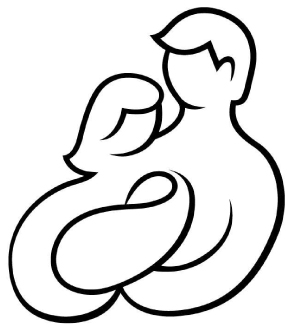 Formulaire d’inscriptionLa mamanNom : ___________________________        Âge : _____Le papaNom : _______________________________ Âge : _____Les enfantsEnfants : Nombre : ______ Âges : ___   ___  ___   Langues parlées:  Anglais    Français   Autre: _________________________________________Informations sur l’enfantementNom du médecin/sage femme :_______________________________________________Lieu de naissance :_______________________________________________Date de naissance prévue: _______________________________________________ CoordonnéesAdresse:	__________________________________________________________________________________________Tél. 	 Rés : ________________________  Cell : ________________________ Bur : _______________________________Courriel:	__________________________________________________________________________________________Les CoursDébut des cours:  ________________________________ Heure:______________________   À déterminer        cours de groupe  $495.00 cours privés 
Frais pour accompagnement à la naissance 
(disponible après entente)  _____________________________Les statistiques démontrent que les couples qui sont accompagnés lors 
de l’accouchement par une assistante professionnelle ont beaucoup moins besoin d’interventions et vivent une meilleure expérience de naissance.Référée par : ____________________________________ Signature :     ____________________________________SVP compléter le présent formulaire et envoyer votre paiement par :   Interac à  ilona@hypnonaissance.com                          ou PayPal pour internationalHypnoNaissance ® Canada41 avenue FilionSaint Sauveur, Québec, J0R 1R0Tel :  514-592-4946 ou 819-327-3772Courriel :  ilona@hypnonaissance.comwww.hypnonaissance.comJe ___________________________________________déclare par la présente, m'être inscrite au cours d'HypnoNaissance ® de mon plein gré. J'ai conscience que ce programme ait été conçu pour m'apprendre à utiliser mes capacités naturelles de façon à amener mon esprit et mon corps dans un état de relaxation. Je comprends aussi que le contenu de ces cours ne représente en aucun cas un avis médical ni même une prescription médicale.
J'ai conscience de devoir demander l'avis d'un médecin ou personnel médical pour toute question relative à ma santé, ma grossesse, mon accouchement ou la naissance de mon enfant.

De ce fait, j'accepte de ne tenir en aucun cas responsable la praticienne/le praticien  des cours d'HypnoNaissance ®  ni même les dirigeants de l'institut d'HypnoBirthing®  ou ses représentants, pour toute circonstance particulière qui pourrait survenir suite à ma grossesse, mon accouchement ou la naissance de mon enfant. Je déclare aussi, que ni moi ni aucun membre de ma famille, n'engagerons de poursuite contre les parties mentionnées ci-dessus, ni aujourd'hui, ni dans le futur.                                    Signature						Date